    Муниципальное дошкольное образовательное бюджетноеучреждение «Детский сад общеразвивающего вида № 25 «Журавушка» Арсеньевского городского округаКонспект игры с применением технологии «LEGО – конструирование» «Детская площадка»Старшая группа № 12Воспитатель: Ветрова Е.П.г.Арсеньев2019 г.Задачи: Развивать познавательные процессы, мыслительные операции, творческие способности, воображение, фантазию. Развивать мелкую моторику рук, конструкторские навыки, умение моделировать объемные конструкции по схеме.Оборудование: схемы построек, готовые постройки, конструктор lego, человечки lego.Ход игры:Орг.моментВоспитатель: Ребята, скажите мне, где больше всего любят проводить время дети? На детской площадке. А в нашем городе много площадок? Хотелось бы чтобы они были в каждом дворе. А что обычно бывает на площадках?  Воспитатель: я вам предлагаю сегодня создать каждому свою площадку, на которой вы бы хотели каждый день проводить время.  На площадке должно быть ограждение, лавочки, столики, качели, горки, песочницы, клумбы, должно быть освещение и др.Дети рассматривают некоторые схемы построек, а также анализируют готовые постройки, которые педагог подготовил заранее.Практическая часть.Воспитатель: Сколько интересных площадок у нас получилось, посмотрите. Дети рассматривают постройки друг у друга.Воспитатель: предлагаю вам обыграть постройки.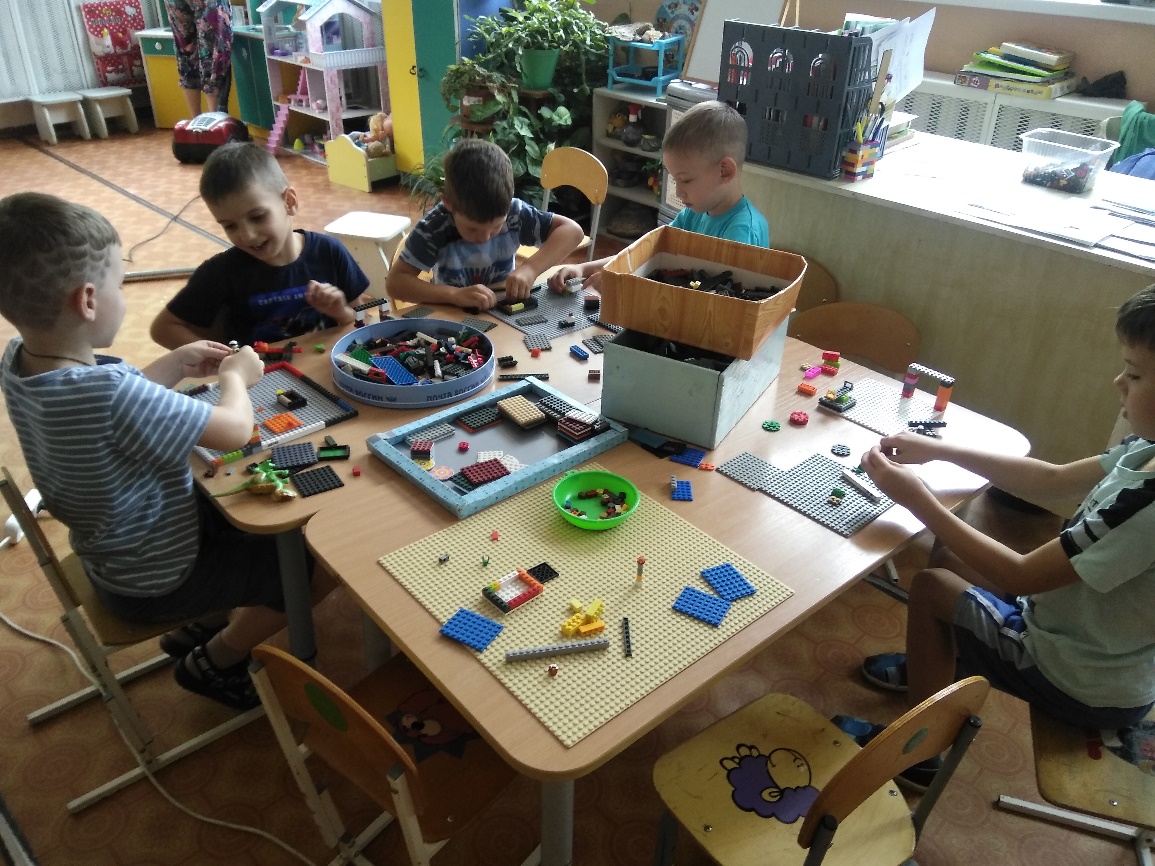 Конструируем площадку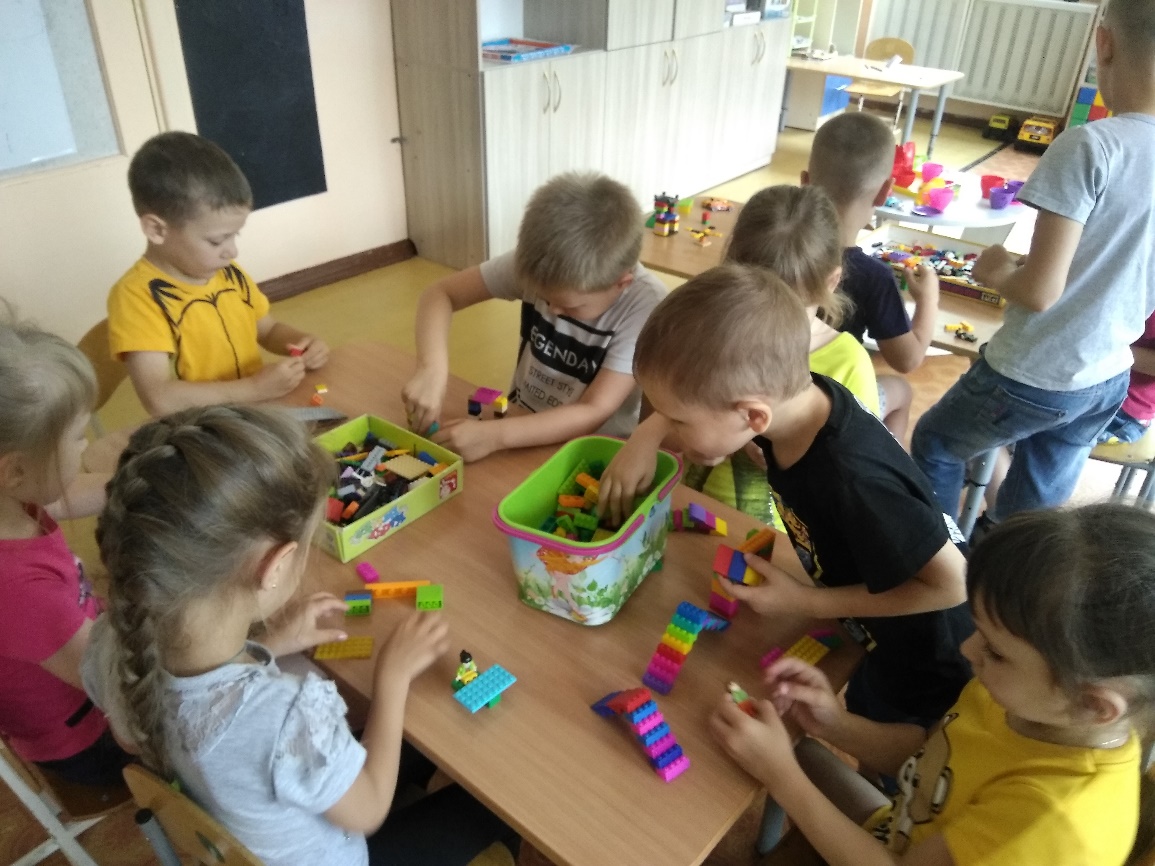 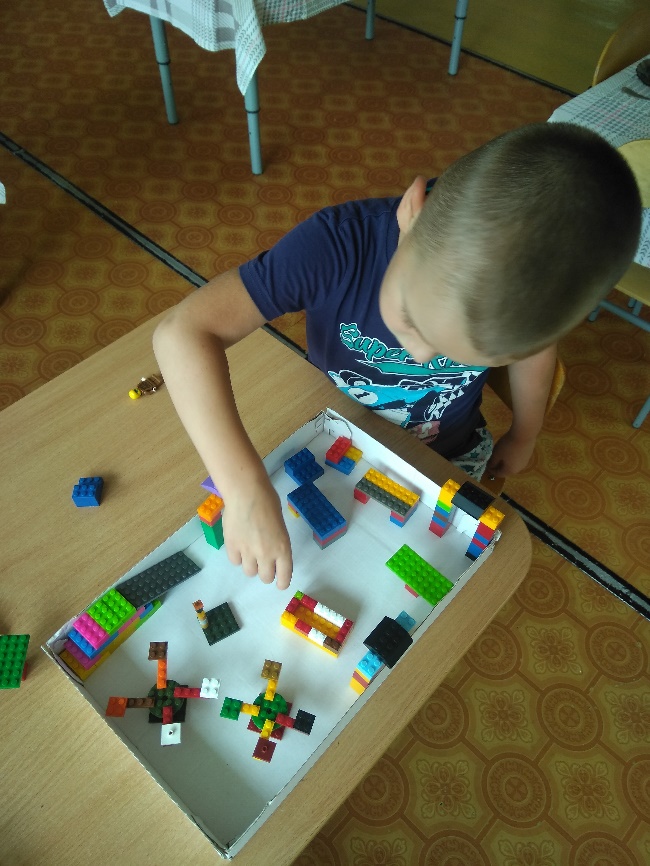 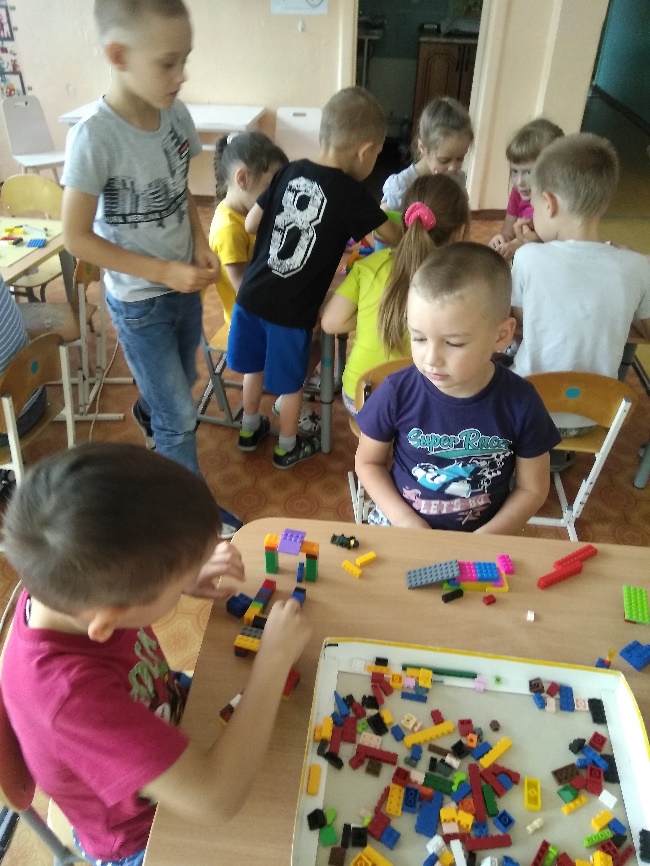 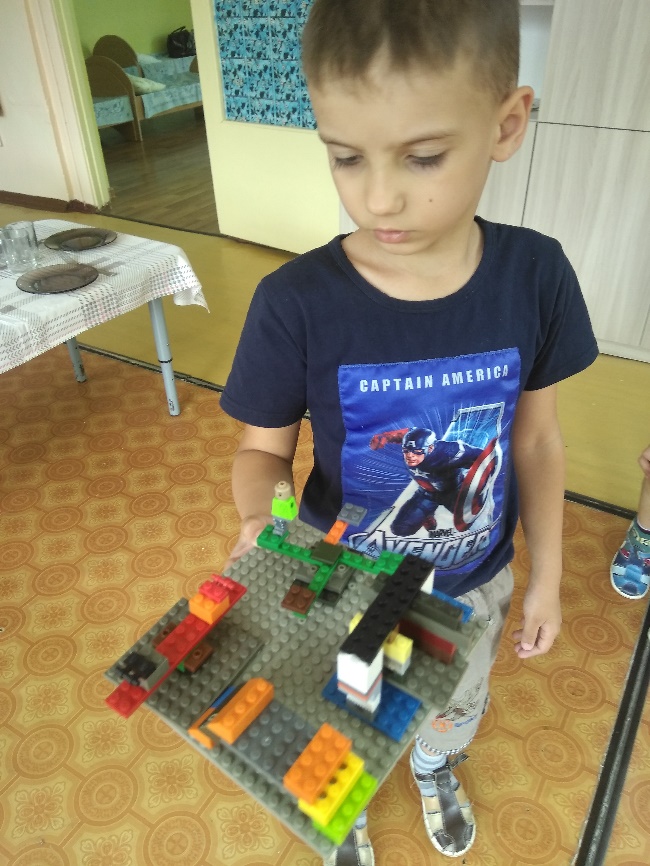 Готовые площадкиРассматриваем со всех сторон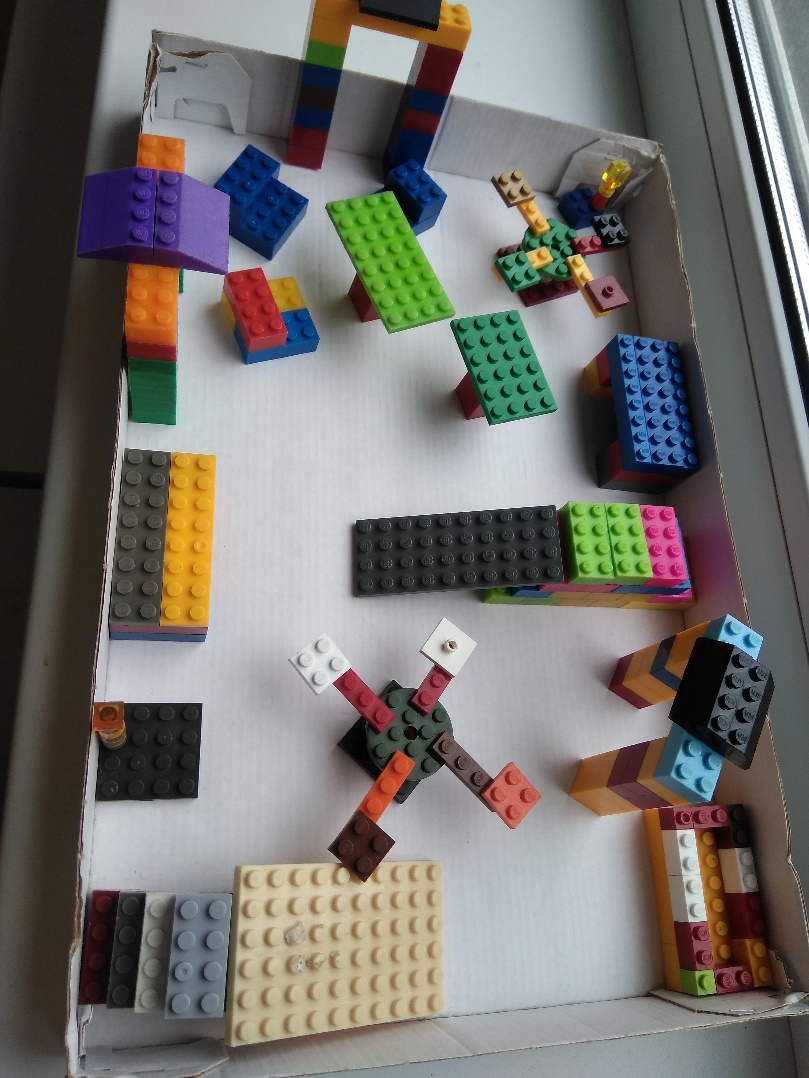 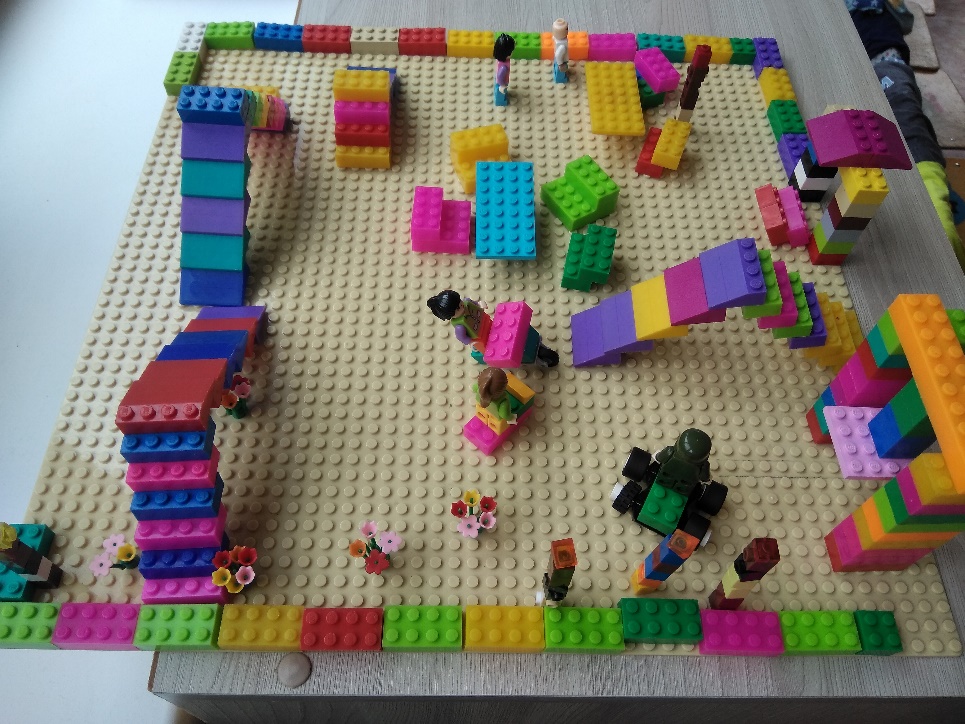 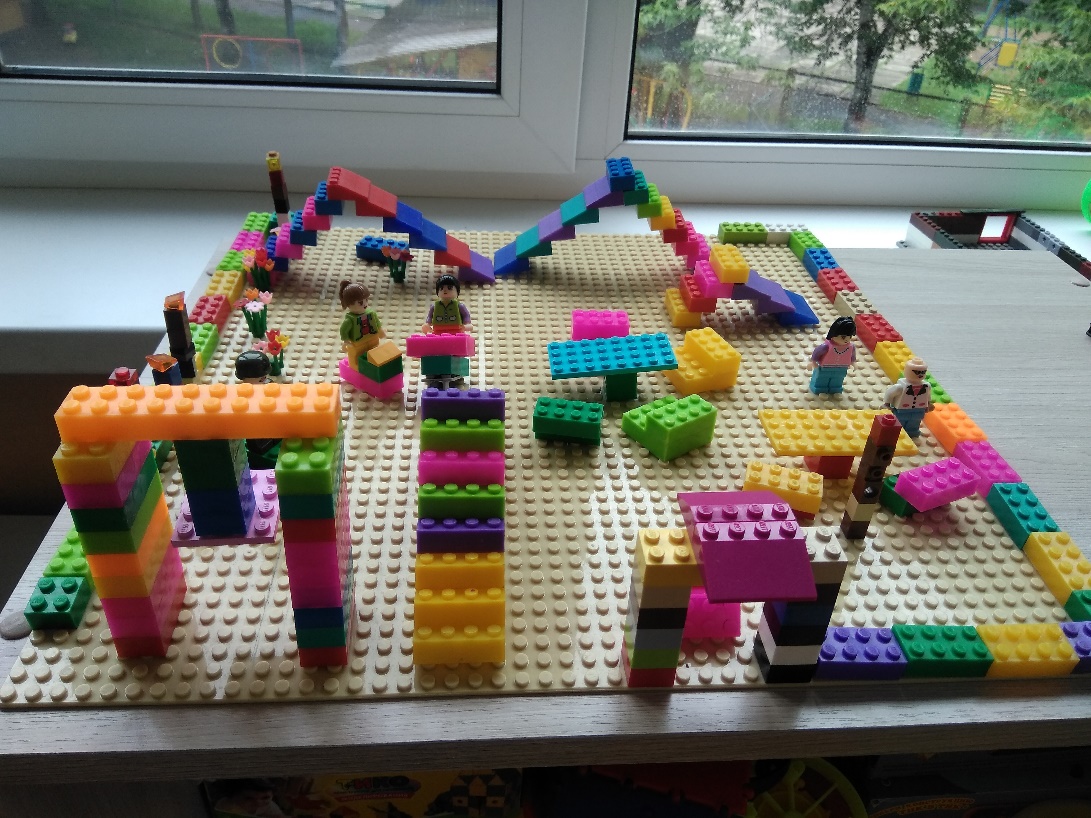 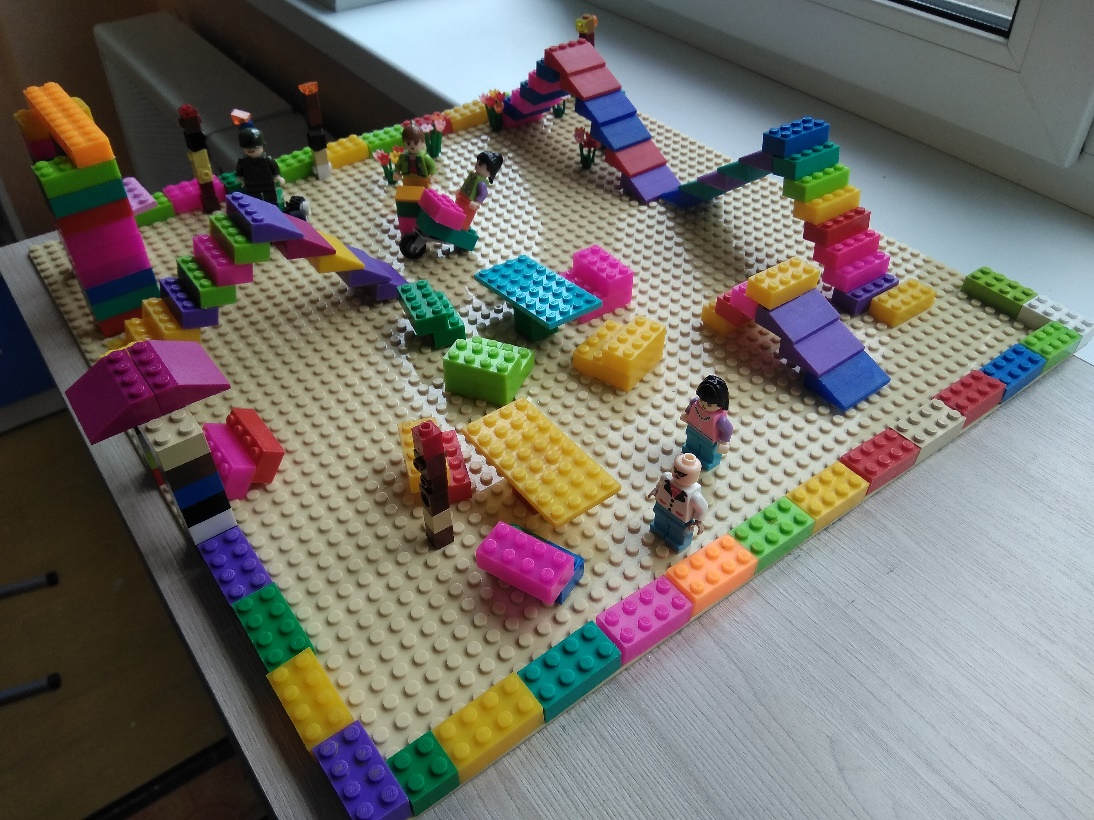 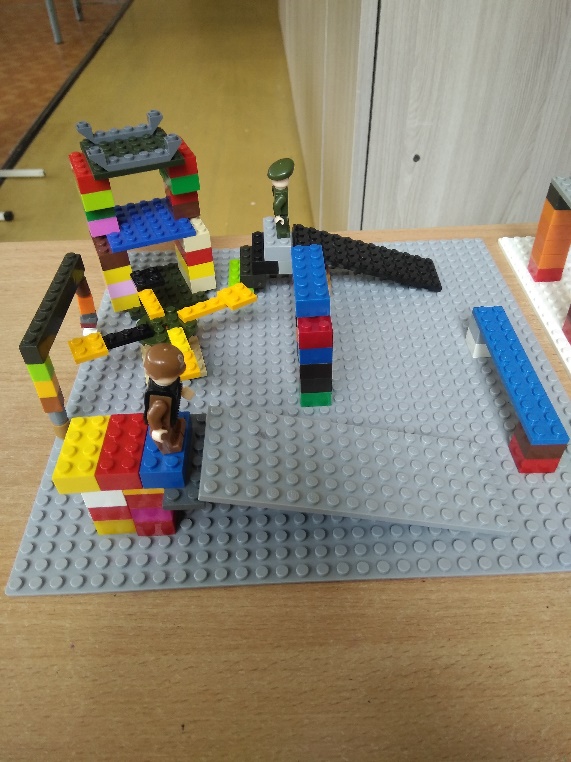 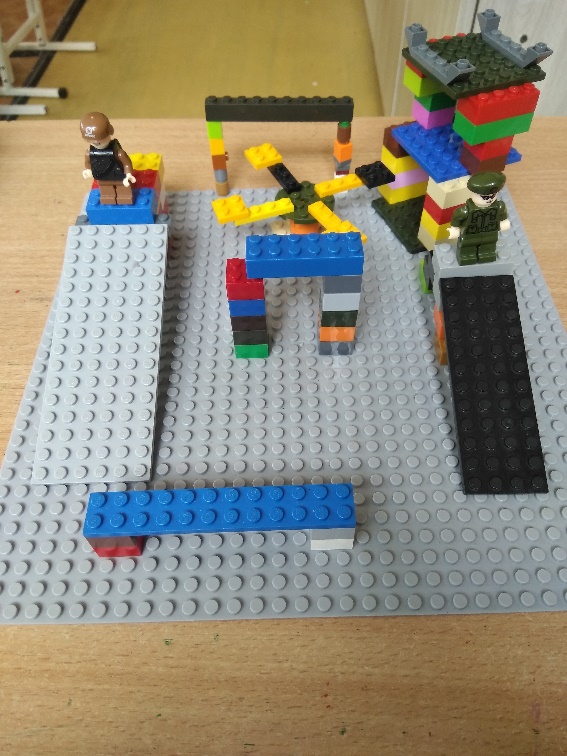 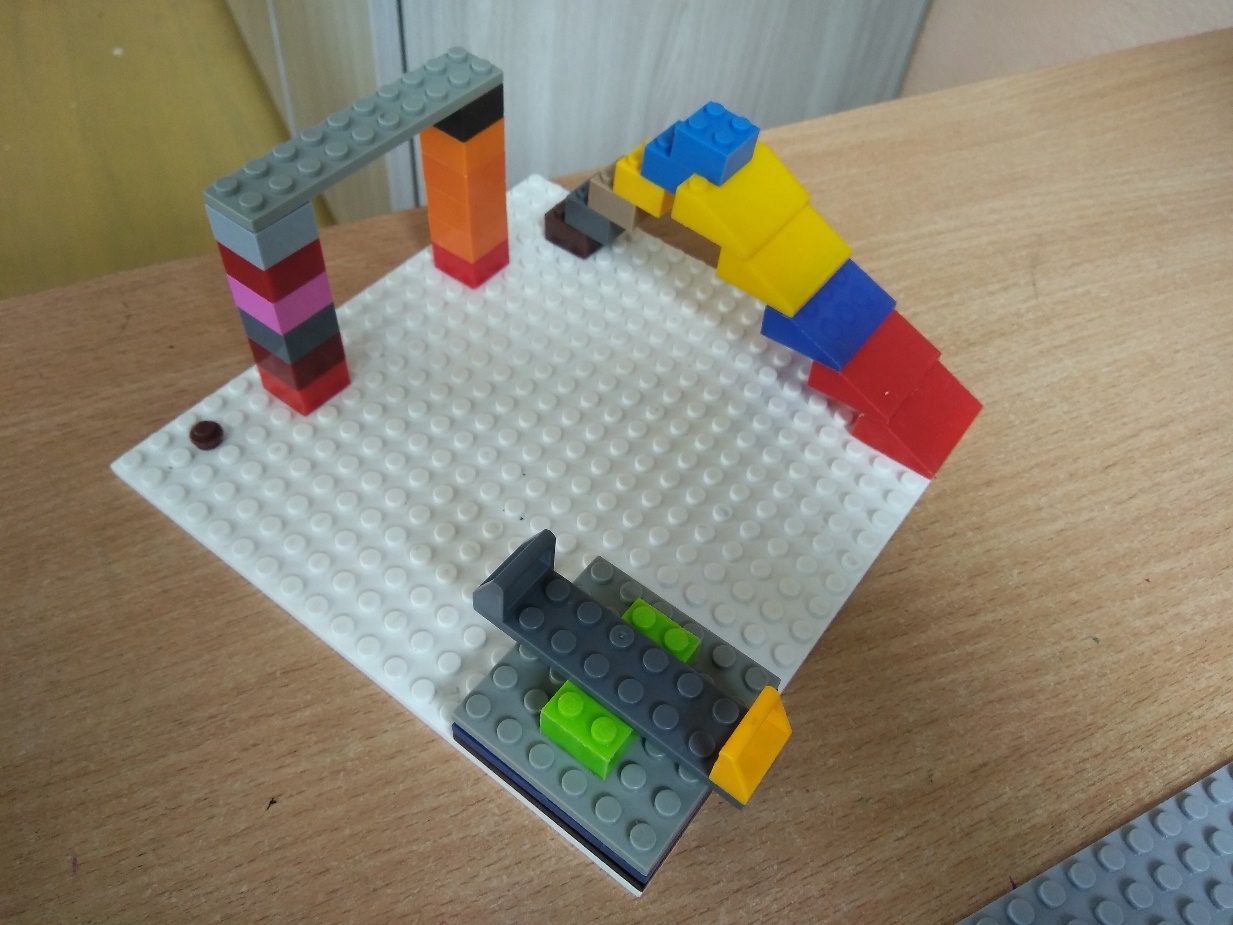 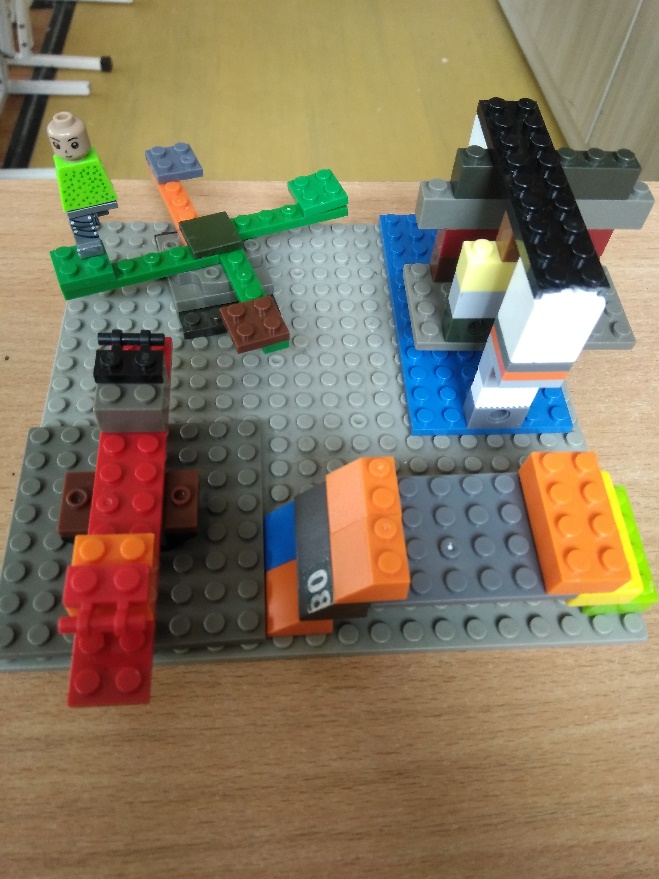 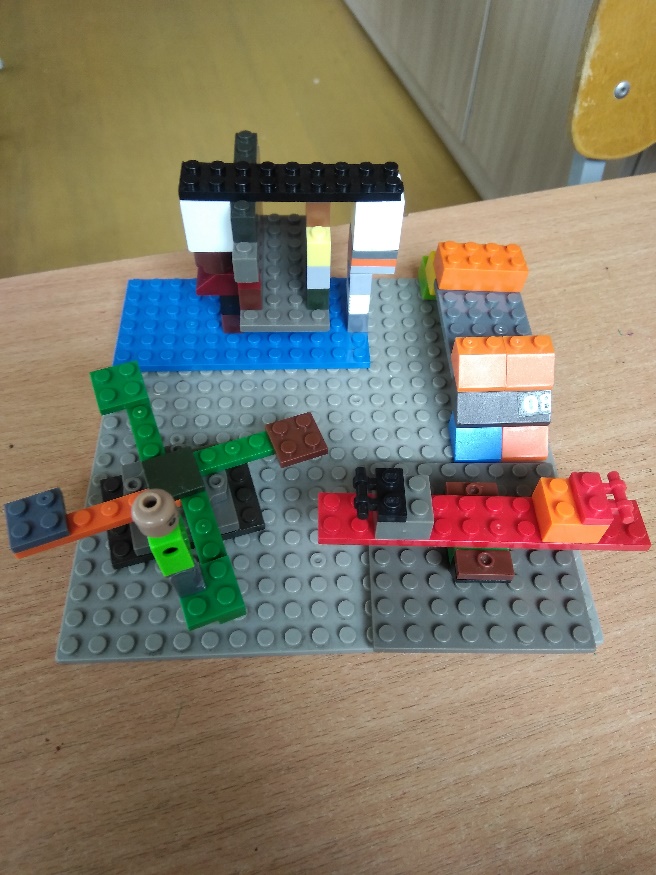 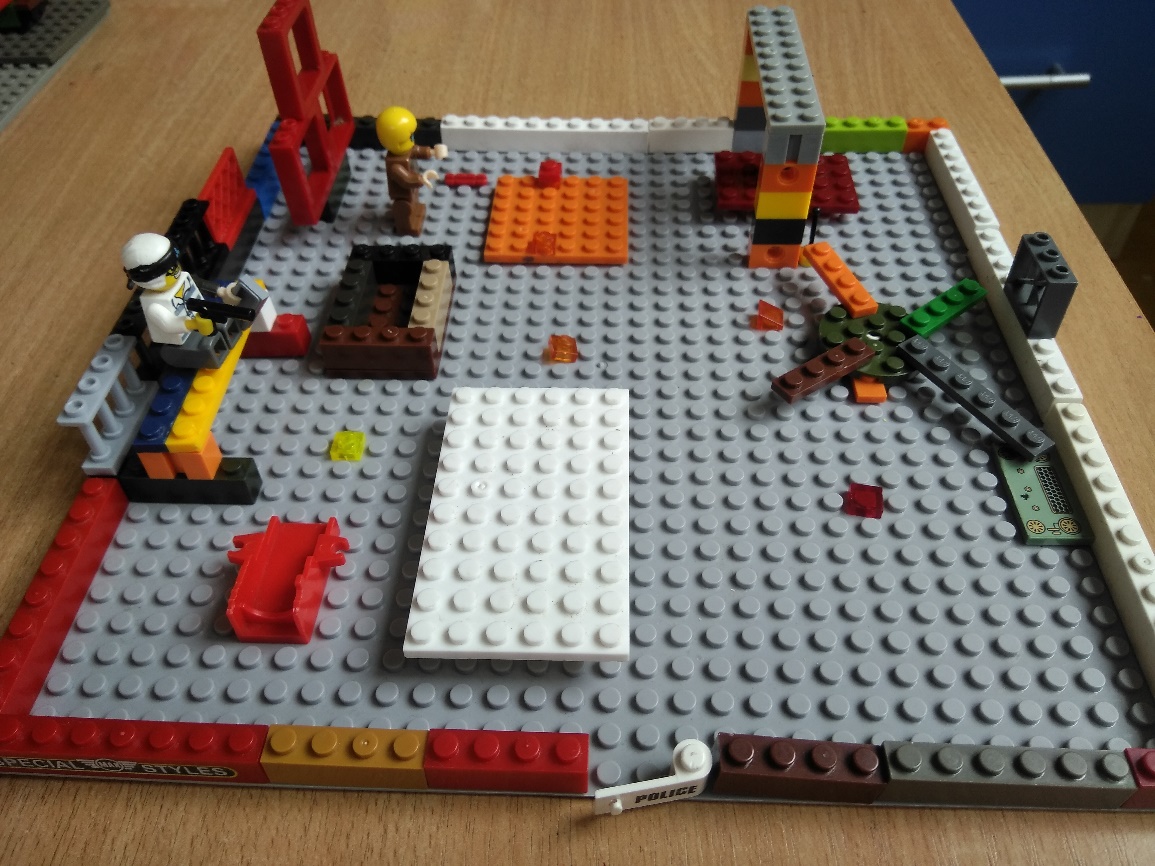 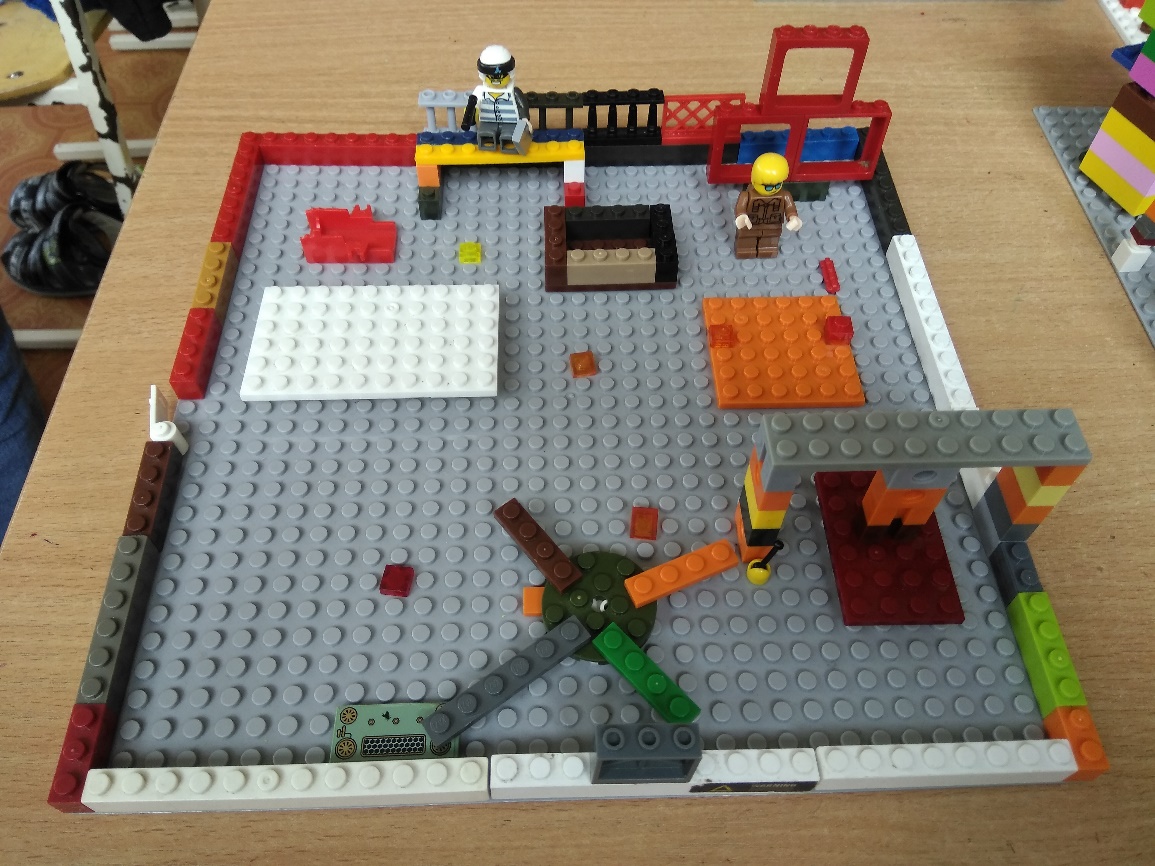 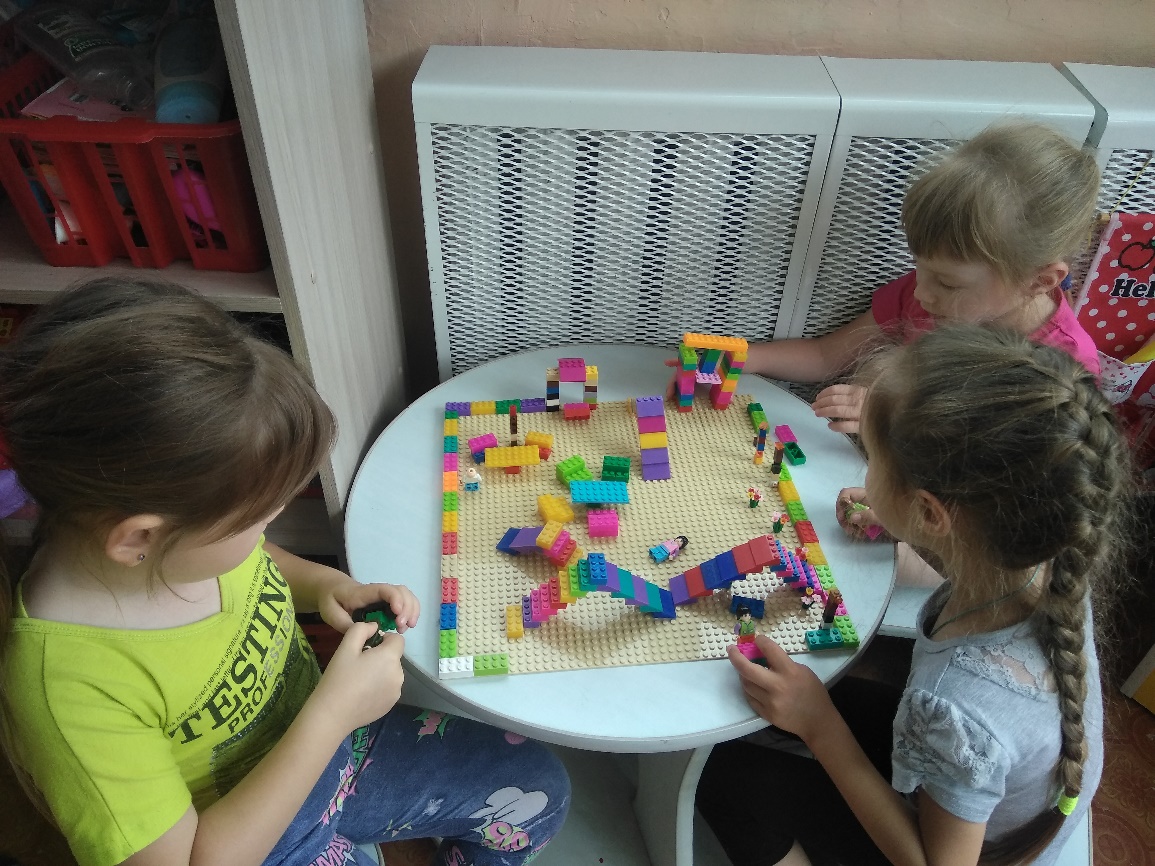 Обыгрываем 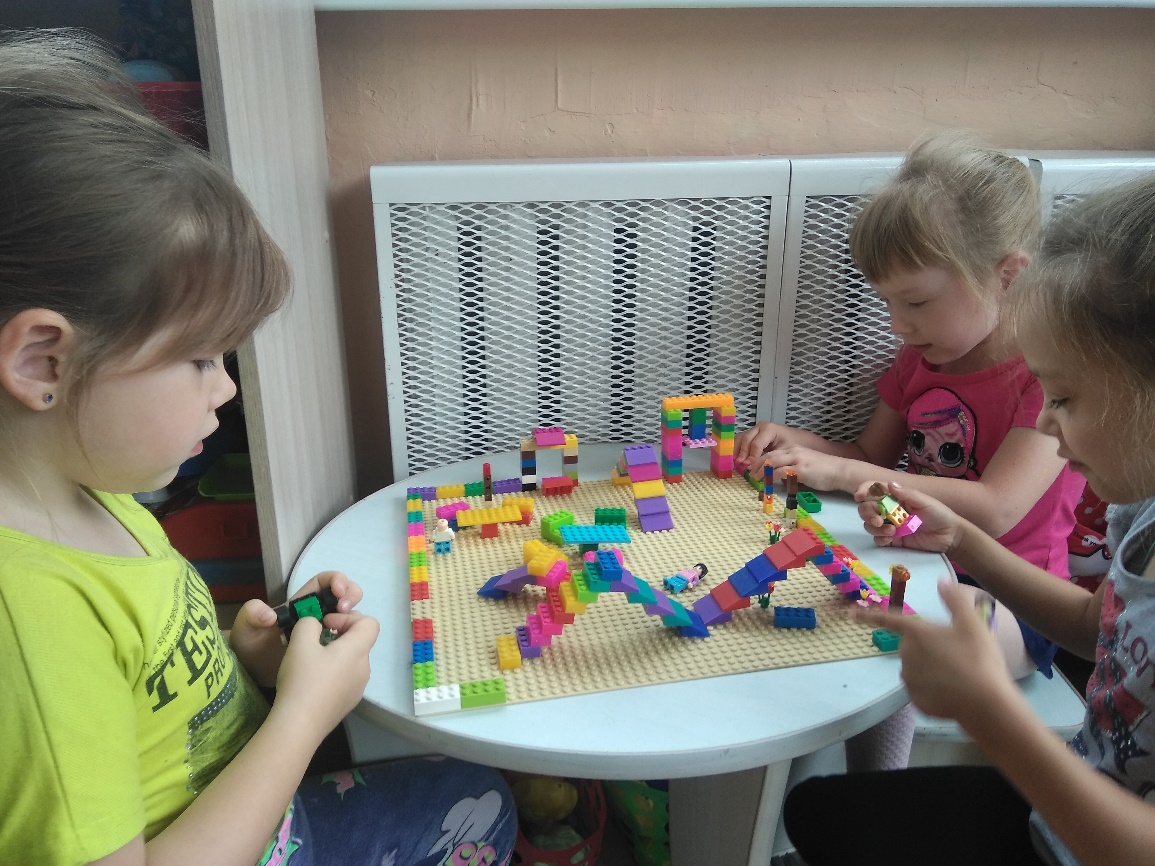 Схемы и образцы  из интернета 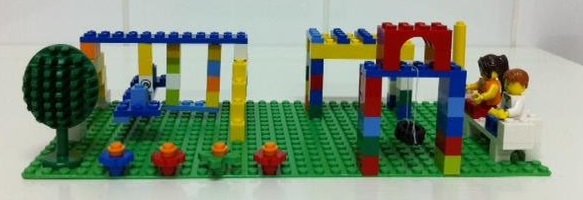 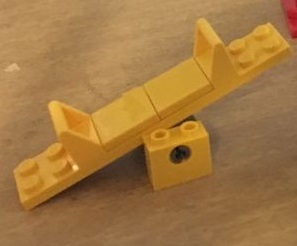 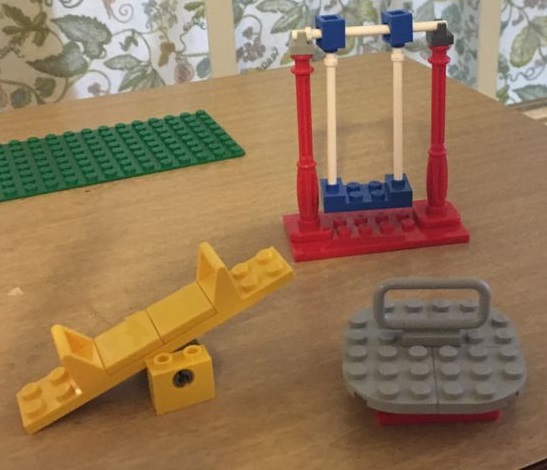 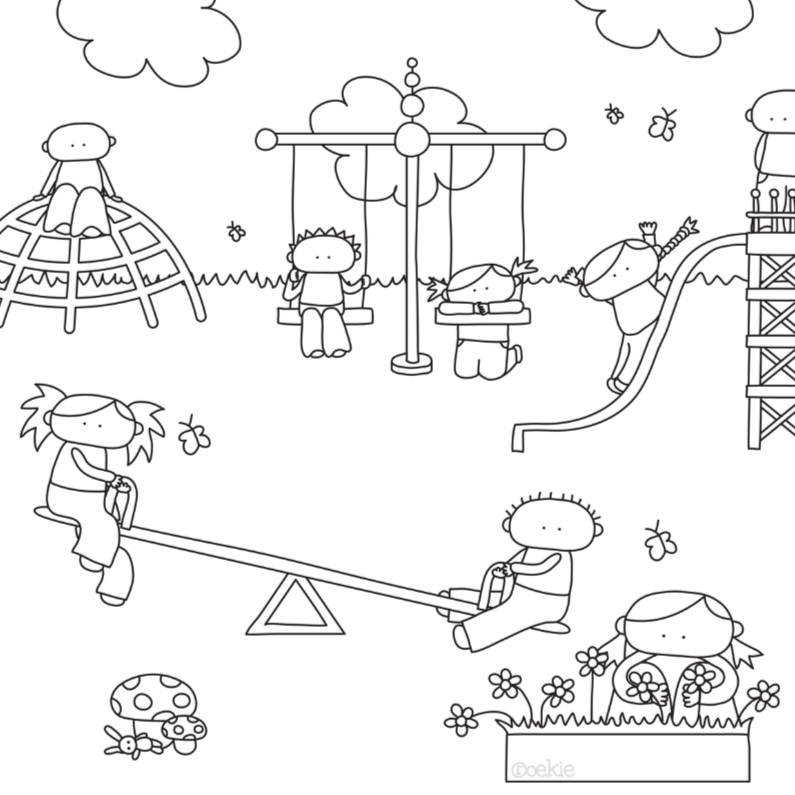 